涿州市博物馆2020年度工作总结2020年，面对突如其来的新冠肺炎疫情，我馆在文化和旅游局的坚强领导下，全力配合我市各项疫情防控工作，为创建省级文明城市大局，加强博物馆各项工作开展，坚持面向社会、服务社会的方向，坚持搞活开放的办馆方针，在全馆职工的共同努力下，较好地完成了全年各项工作计划,2020年共接待观众40570人。现将本年度工作总结如下：一、严防严控，积极做好博物馆疫情防控工作（一）为了做好博物馆新型冠状病毒感染的肺炎预防控制工作，有效防范和及时发现疫情，根据市政府及市文广旅局下发的有关通知，我馆制定了《关于应对新型冠状病毒防控措施》并且足量储备防控物资。（二）按照《河北省文化和旅游厅关于A级旅游景区和公共文化场馆恢复开放的通知》的要求，特制定了《涿州市博物馆关于恢复开放的疫情防控应急预案》《涿州市博物馆恢复开放疫情防控工作方案》并制作微信预约系统，实行分时段网络预约参观。保证观众有序参观，严格落实“戴口罩、测温、扫码、登记、消杀、通风、预约、错峰、限流”等措施。（三）做好疫情防控宣传工作。我馆通过网站、公众号等方式积极宣传疫情防控知识，引导公众，科学防疫。二、博物馆2020年度运行情况（一）基本陈列我馆基本陈列以“幽燕沃壤 大美涿州”为主题，用七个展厅的篇幅，系统介绍了涿州的历史文化：《序厅》通过涿州古城的艺术造型，彰显着涿州丰富的人文内涵；《涿水长歌》展厅，穿越涿水万古奔流的时空隧道，再现了一部如歌的涿州古代历史；《陶韵绚采》和《石艺通灵》展厅，分别为馆藏文物专题陈列；《范阳遗风》展厅，荟萃涿州繁花似锦的非物质文化遗产；《峥嵘岁月》展厅，讴歌了一部涿州人民的红色革命史；擎天柱中庭生动展示着发生在涿州且影响中国历史进程的六大历史事件浮雕。（二）观众休息厅进行展示提升我馆对照国家二、三级博物馆评估定级标准，结合本馆现状，对观众休息厅进行展示提升，设置新展览《五色润土 督亢聚珍——涿博五周年回顾暨配合城乡建设出土文物精品展》。展览展示了我馆60余件馆藏精品，丰富博物馆现有的展线和展品，充分展示文物价值。（三）举办五个临时展览，促进文化繁荣我馆为进一步保持博物馆的生命活力，促进社会主义文化繁荣，丰富人民群众的文化生活，共举办了5个临时展览：1月20日，我馆的原创展览《我们的节日》在博物馆临时展厅开幕。该展览以春节、元宵节、端午节、七夕节、中秋节、重阳节六大中国传统节日为主题，介绍我国不同地区各具特色的过节习俗、民间传说、民俗活动，展示中华民族璀璨的文化长河，传递先民们对节日的美好祝愿和对生活的热爱，重拾人们对传统节日的美好回忆；6月10日，举办以《荆江情深  黄鹤绕枝》为主题的湖北风景名胜掠影展。本次展览围绕湖北悠久历史、自然风光、人文景观等核心内容，从多角度多方面展示了湖北众多的名胜古迹。展览特色鲜明、创意新颖、风格迥异；9月28日，举办《喜迎双节翰墨香 凝心聚力中国梦”——涿州市迎中秋·庆国庆书画作品展》。本次展览展出的书画作品，集中展示我市全面建成小康社会进入决胜阶段的辉煌成就，旨在宣传贯彻党的“十九大”精神，繁荣我市文化艺术事业，丰富人民群众的精神文化生活，向我们伟大祖国七十一华诞献礼！11月15日，举办《承载沧桑岁月的记忆——涿州文物图片展》，本展览以图片的方式，记录着涿州文物的惊艳之美和永恒的历史神韵，希望全社会提高保护文物意识，守卫我们共同的精神家园；12月10日举办《督亢秋成农耕文化展》，本展览通过展示涿州督亢地区出土文物，阐述涿州督亢农耕文化的渊源与内涵，以达到深入挖掘保护与利用涿州深厚的历史底蕴的意义。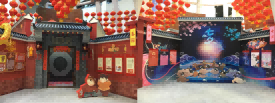 《我们的节日》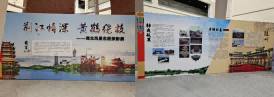 《荆江情深 黄鹤绕枝》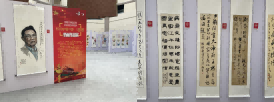 《喜迎双节翰墨香 凝心聚力中国梦——涿州市迎中秋·庆国庆书画作品展》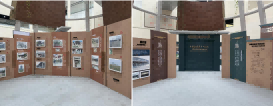 《承载沧桑岁月的记忆——涿州文物图片展》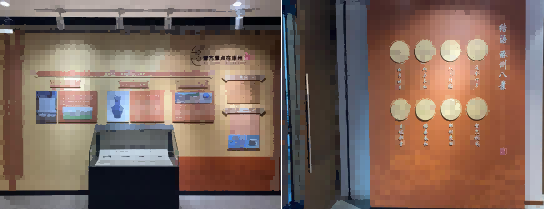 《督亢秋成农耕文化展》（四）三楼《古城记忆》专题陈列布展工程为了充分利用现有场地，发挥博物馆的社会职能，我馆启动三楼《古城记忆》专题陈列布展工作。目前已完成电气穿管布线、装修龙骨基层和版式设计。该展览布展完成后，将极大地丰富博物馆展览内容，为我市建设“京畿文化生态名城”增光添彩。（五）拍摄博物馆历史文献片《拒马长歌》为更好的配合我市历史文化名城建设的发展目标，适应我市旅游宣传和文化繁荣的需要，博物馆拍摄了5集历史文献片《拒马长歌》。该片依托博物馆馆藏文物、市域内各类古遗址和文物古迹，通过涿州自新石器时代至今，泱泱发展六千年的历史进程，展示涿州悠久的历史和涿州人民顽强拼搏创造历史、建设美好家园的历史过程。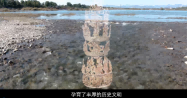 《拒马长歌》截图社会教育情况加强馆校合作机制与涿州实验中学合作开展小小讲解员志愿讲解服务活动。该项活动不仅向学生们弘扬了涿州的历史文化，也提高了青少年文化素养和综合能力。通过馆校合作，引导更多学生走进博物馆，做文化传承的受益者、做志愿服务的践行者。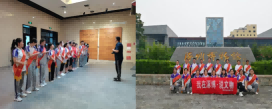 开展流动展板下基层文化惠民活动全年，我馆共开展“进校园、进社区、进农村”活动9次，先后走进桃园办事处幸福小区、德信公园、金阳瑞景等各个活动地点，采用图文说明、现场讲解、发放宣传资料等多种方式，受众面广泛，影响深远，感受到博物馆浓厚的文化氛围。深受广大市民的欢迎，利用丰富的文物资源深入基层、深入群众，让收藏在博物馆里的文物“活”起来，极大地发挥了博物馆的宣传教育职能。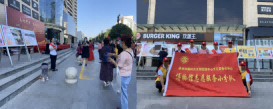 （三）举办国学经典活动我馆在1月1日和11月1日、14日、21日，分别举办了“知国学·晓国粹”国学经典系列活动，旨在继承和弘扬中华优秀传统文化，让孩子们走进国学，欣赏国学魅力。现场进行了丰富多彩的文艺表演，学员们在老师的带领下诵读经典、下围棋、写春联、展示中华武术，尽显青春风采，营造浓厚的新年气氛。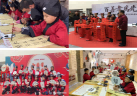 （四）加强业务培训，巩固人才建设我馆高度重视人才建设，积极参加各项活动，从而提升讲解员讲解服务水平。5月上旬，我馆派代表参加“名牌导游带您游保定”活动。6月上旬，为进一步宣传推广保定历史和旅游资源，树立保定旅游新形象，全面提升我市旅游接待水平，我馆派代表参加了“2020年精英导游员、讲解员”的活动。（五）挖掘历史文化，学术成果颇丰为挖掘和宣传涿州旅游文化资源，配合我市建设“京畿文化生态名城”战略实施，博物馆印制涿州历史文化类丛书。《涿州古建风采录》，主要对我市代表性的古建筑进行编写，展现我市文物保护成果，宣传旅游资源。博物馆特聘文案张立国围绕挖掘涿州的金门闸、永济桥和元代壁画墓等历史文化创作的文物故事和小说，编撰出版了涿州历史文化系列丛书《涿州文博故事选》。四、丰富多样的线上活动我馆为了使市民品位悠久的历史文化，进一步丰富广大市民的精神文化生活，特借助线上平台，推出了一系列线上活动。1、2月26日推出线上展览《五色润土  督亢聚珍——涿州市配合城乡建设考古发掘成果展》。展览系统总结了近年来我市考古发掘成果，展示涿州厚重的历史文化资源和精美的出土文物，观众可以通过手机或电脑浏览展览图片和文字资料，欣赏到涿州绚丽多彩的文化遗产。2、2月27日，为全国抗疫贡献信心和力量，彰显文博人的责任和担当，我馆参与全国文博机构的“战役”公益活动，和各文博单位一同在微信公众号推广《英雄的未来》“战役”公益音乐主题曲，向奋斗在抗疫一线的全体工作者致以最崇高的敬意，助力打赢这场疫情防控阻击战。2、3月14日我馆在官方公众号及网站推出“馆藏文物赏析专题”，邀大家在线欣赏精美的珍贵文物，品味悠久的历史文化。3、4月我馆参与“文物音频日签计划”，选取馆藏珍贵文物并录制音频，在“耳朵里的博物馆”微信公众号中向大家讲述文物背后的故事。4、为丰富“5.18国际博物馆日”活动，我馆积极参加京津冀协同发展办公室举办的“燕赵文化驿站——博物馆下午茶”微视频活动，录制了以“督亢之地”为主题的微视频，充分展示了本馆展览亮点，通过“一件文物”再现“一段历史”彰显了燕赵文化的独特魅力。5、6月我馆开设“抖音”官方公众号，并参加由河北省文物局主办的“Dou来讲文物”文博讲解案例推介活动。讲解员利用抖音短视频平台，向公众讲解推介本馆主题展览和文物藏品，广泛吸引各界公众参与互动，最终取得了“讲解案例推介十佳单位”的荣誉。为彰显和弘扬中华民族多姿多彩的民俗节日文化传统，发挥博物馆的社会教育职能，在端午节节日来临之际举办了“乐享端午 “粽”情博览”一系列丰富多彩的线上主题活动，进一步丰富群众文化生活。在微信公众号上连载与涿州有关的历史小说，向大家展示了涿州丰富的文化内涵。五、争创文明单位，确保创建工作达标我市文明城市创建工作开展以来，我馆严格按照各项要求，进一步提升环境卫生水平、接待服务水平及管理运行水平，并通过增设、规范、完善各类文明宣传展板、海报、指示牌、标语牌等，确保各项创建指标全面达标。六、开展志愿服务，加快我市新时代文明实践工作我馆充分发挥职能作用，积极组建志愿者服务队，开展丰富多样的志愿服务活动。5月10日我馆开展“文明城市  你我共建”流动展板进社区活动，志愿者服务队走进桃园办事处，以摆放展板、发放宣传折页和现场讲解等方式开展活动；5月29日志愿者服务队走进水岸花城小区，开展“文明实践星期五”志愿服务活动，志愿者们身着红马甲，佩戴志愿服务绶带，向社区居民发放宣传折页，图文并茂的宣传展板吸引着居民驻足观看；6月13日是我国第15个“文化和自然遗产日”，为切实做好宣传传播工作，6月12日，志愿者服务队走进德信公园，通过流动展板开展文物展览展示和宣传教育活动，加深了市民对本市文化和自然遗产的了解和关注，提高对文化遗产保护重要性的认识，为加大宣传力度；7月23日涿州市博物馆带着流动展板来到了涿州空军某部，开展“文化惠民·文化拥军”流动展板进军营活动，为广大官兵送上了“馆藏精品文物图片展”，让“最可爱的人”不出军营就能感受到涿州历史文化的魅力；9月4日，我馆在涿州市君悦广场开展以“文化惠民·你我同行”为主题的文化活动，为公共服务建设注入新的活力，让广大市民欣赏到了一场丰富的文化盛宴；9月15日“党员活动日”，涿州市博物馆走进金阳瑞景小区，开展志愿服务活动。为发挥基层党组织的战斗堡垒作用和党员的先锋模范作用，进一步提高市民对文明城市创建工作的知晓率、支持率、参与率和满意率。七、重视文物保护和利用（一）智度寺塔回廊壁画修复工程国保单位智度寺塔回廊壁画修复工程已于今年10月通过了由河北省文物局组织的国家文物局专家组验收。涿州智度寺塔回廊壁画修复工程，从方案审批到工程实施符合文物保护工程程序要求，工程质量和外观效果达到验收要求。今后，涿州市博物馆将加强对智度寺塔内壁画内容和年代的解读，进一步发掘文化价值，形成学术成果。涿州市博物馆可移动文物预防性保护为全面提升博物馆可移动文物的预防性保护能力，对文物的保存和展示环境进行调控，结合博物馆的保护设施现状和实际需求，博物馆完成了可移动文物预防性保护项目。八、2021年工作计划1.继续开展博物馆三楼《古城记忆》专题展览的布展工作。2.举办  个临时展览。3.继续实施文化惠民工程，流动展板下基层进学校、进社区、进农村，开展未成年人教育。4.开展国学活动，旨在继承和弘扬中华优秀传统文化，让孩子们走进国学，欣赏国学魅力。5.编撰学术图书，加强历史文化研究，丰富文化内涵。6.加强博物馆服务设施维修与管理，进行博物馆服务设施改造升级，计划增加存包柜，进行母婴室、卫生间的升级改造。7.加强安全防范，保障博物馆安全有序运行。